половой путь, незащищенный (без презерватива) сексуальный контактможет привести к заражению ВИЧ;парентеральный путь, контакт кровь - кровь (совместное  использование нестериальных шприцов для инъекций наркотика, пользование чужими бритвенными принадлежностями, зубными щетками. при нанесении татуировок, пирсинга нестерильными инструментами);вертикальный путь, от  ВИЧ инфицированной матери ребенку  (во время беременности, родов и при кормлении грудью.Сегодня у ВИЧ - положительных женщин высока вероятность рождения здорового ребенка, а риск передачи ВИЧ от матери малышу можно снизить и даже свести к нулю, если получать необходимое профилактическое лечение во время беременности и в послеродовой период, а также использовать искусственное вскармливание.Вирус иммунодефицита человека может  находиться во всех биологических жидкостях человека (пот, слезы, слюна) в разной концентрации. Только четыре биологические жидкости человека содержат вирус в концентрации, достаточной для заражения: кровь, влагалищный секрет, сперма, грудное молокопри дружеских объятиях и поцелуях;через рукопожатие;при пользовании школьными принадлежностями, компьютером, столовыми приборами, верхней одеждой;через предметы сантехоборудования, при пользовании бассейном, душем;в общественном транспорте;насекомыми, в том числе и кровососущими;через предметы производственной и домашней обстановки;воздушно-капельным путем;нельзя заразиться при уходе за больным человеком. сохранение верности одному полову партнеру и отказ от случайных половых связей;	отказ от многочисленных половых связей и от связей со случайными партнерами;	использование презервативов при каждом половом акте. Презерватив позволяет снизить риск заражения ВИЧ, инфекциями, передаваемыми половым путем, и незапланированной беременности; 	отказ от употребления наркотиков; использование одноразового инъекционного оборудования;	обследование на ВИЧ.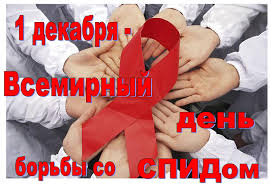 В рамках  календаря ежегодных  событий первый день зимы обозначен как Всемирный день борьбы со СПИДом  и отмечается с 1987 года.    Этот день в году выбран  для повышения осведомленности населения по профилактике заражения СПИДом. В 2018 году лозунг дня: «ЗНАЙ СВОЙ СТАТУС».С 26 ноября по 2 декабря 2018 года на всей территории Российской Федерации в шестой раз  пройдёт Всероссийская акция «Стоп ВИЧ/СПИД».  Инициатором ее проведения является Фонд социально-культурных инициатив (г. Москва). Оргкомитет акции возглавляет Президент Фонда социально-культурных инициатив, попечитель Национальной программы «Духовно-нравственная культура подрастающего поколения России» Светлана Медведева.Компания СТОП ВИЧ/СПИД  является частью реализации Государственной стратегии противодействия распространению ВИЧ-инфекции в России на период до 2020 года и дальнейшую перспективу.В Тульской области ежегодно регистрируется более 800 случаев заражения ВИЧ-инфекцией. На сегодняшний день выявлено почти 12 тысяч ВИЧ-инфицированных. Из них умерло более 3 тысяч, то есть почти каждый четвертый из числа зараженных.Случаи ВИЧ-инфицирования регистрируются во всех районах области, но самыми неблагополучными являются Щекинский, Алексинский районы и Пролетарский и Зареченский территориальные округа города Тулы. 	Основным путем заражения ВИЧ-инфекцией, приводящей в дальнейшем к заболеванию СПИДом, является половой путь заражения. На этот путь заражения приходится почти 80% случаев ВИЧ-инфекции. Все еще актуален наркотический путь заражения, на него приходится около 18% случаев инфицирования. Более 1% приходится на заражение детей от ВИЧ-инфицированных матерей во время беременности, родов и грудного вскармливания. Данные дети, заразились в результате того, что будущие матери не наблюдались в женской консультации по беременности и не были своевременно обследованы. Для защиты детей от заражения ВИЧ, необходимо также обязательное обследование будущих отцов.   Коварство ВИЧ-инфекция в том, что у зараженного длительное время нет никаких жалоб, и клинические проявления отсутствуют. Поэтому человек, инфицированный ВИЧ, зачастую не подозревает о своем заболевании и является источником инфекции для окружающих.